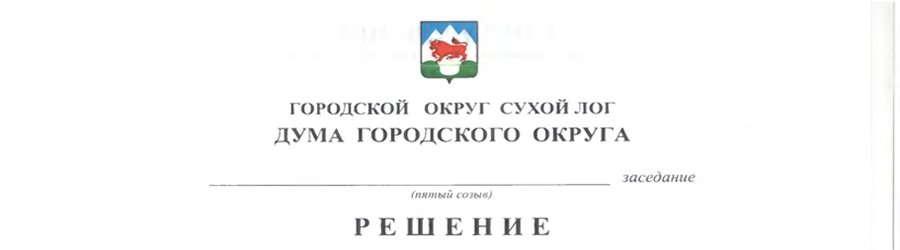 От 24.09.2015								№369-ПГОб информации Счетной палаты городского округа Сухой Лог  о результатах  проверки законности и результативности использования средств бюджета городского округа, направленных в 2014 году на реализацию подпрограммы «Патриотическое воспитание молодежи на территории городского округа Сухой Лог 2014-2020 гг» Заслушав информацию председателя Счетной палаты городского округа Сухой Лог о результатах  проверки законности и результативности использования средств бюджета городского округа, направленных в 2014 году на реализацию подпрограммы «Патриотическое воспитание молодежи на территории городского округа Сухой Лог 2014-2020 гг» (далее – Подпрограмма), Дума городского округа отмечает:Подпрограмма является составляющей муниципальной программы «Молодежь Свердловской области на территории городского округа Сухой Лог до 2020 года». Целью Подпрограммы является развитие системы патриотического воспитания молодежи, построенной на правовом сознании, верности Отечеству, готовности к выполнению конституционных обязанностей, гармонизации межнациональных и межконфессиональных отношений, сохранение культурной и исторической памяти.Плановый объем финансирования Подпрограммы на 2014 год составил 112800 рублей в равных долях областного и местного бюджета для финансирования 32 культурно-массовых мероприятия, установленных Планом работы по реализации Подпрограммы. Финансирование Подпрограммы осуществлялось на основании Соглашения заключенного между главным распорядителем средств бюджет - Управлением по культуре, молодежной политике и спорту и ответственным за исполнение Подпрограммы муниципальным бюджетным учреждением «Городской молодежный центр». Проверкой установлено, что фактические расходы в сумме 56400 рублей соответствуют принятым обязательствам бюджета и исполнены при реализации 15 культурно-массовых мероприятий в соответствии с принятым Планом работы и 12 мероприятий на сумму 42400 рублей (75 процентов от объема затрат) вне Плана. При этом часть внеплановых мероприятий на сумму 18449 рублей не соответствует поставленным целям, задачам и целевым показателям Подпрограммы.  Из Отчета Счетной палаты следует, что организация реализации Подпрограммы осуществлялась с несоблюдением сроков и последовательности внесения изменений в текстовую часть. Допущено расходование средств бюджета  с нарушениями процедуры выдачи средств в подотчет, предоставления авансовых отчетов по израсходованным средствам с нарушениями требований бухгалтерского учета, единичные случаи отсутствия обоснованности списания затрат.  По результатам проверки главному распорядителю средств бюджета вынесено Представление Счетной палаты с предложением принять меры по устранению выявленных нарушений. Рассмотрев результаты проверки и представленный Отчет Счетной палаты, Дума городского округа  РЕШИЛА:Информацию Счетной палаты о результатах  проверки принять к сведению.Рекомендовать Управлению по культуре, молодежной политике и спорту реализовать предложения Счетной палаты и устранить нарушения, выявленные в ходе проверки.Опубликовать настоящее Решение в газете «Знамя Победы» и на официальном сайте городского округа Сухой Лог.Контроль исполнения настоящего Решения возложить на постоянную комиссию по экономической политике, бюджету, финансам и налогам (Е.Г. Быков).Глава городского округа                                                                    С.К. Суханов Председатель Думы городского округа                                           В.С. Порядин